     Vadovaudamasi Lietuvos Respublikos vietos savivaldos įstatymo 6 straipsnio 41 punktu, Lietuvos Respublikos žmonių palaikų laidojimo įstatymo 33 straipsnio 3 dalimi, Kapinių sąrašų sudarymo reikalavimų tvarkos aprašu, patvirtintu Lietuvos Respublikos Vyriausybės 2008 m. lapkričio 19 d. nutarimu Nr. 1207 „Dėl Lietuvos Respublikos žmonių palaikų laidojimo įstatymo įgyvendinamųjų teisės aktų patvirtinimo“, Pagėgių savivaldybės taryba nusprendžia:Patvirtinti Pagėgių savivaldybės teritorijoje esančių kapinių sąrašą (pridedama).Pripažinti netekusiu galios Pagėgių savivaldybės tarybos 2021 m. balandžio 29 d. sprendimą Nr. T-101 „Dėl Pagėgių savivaldybės teritorijoje esančių kapinių sąrašo sudarymo ir skelbimo savivaldybės interneto svetainėje tvarkos aprašo patvirtinimo“.Sprendimą paskelbti Teisės aktų registre ir Pagėgių savivaldybės interneto svetainėje www.pagegiai.lt.SUDERINTA: Meras                                                                                                                       Vaidas BendaravičiusAdministracijos direktorė                                                                                        Dalija Irena EinikienėTeisės, personalo ir civilinės metrikacijos skyriausvyresnioji specialistė				                                                         Ingrida ZavistauskaitėŠvietimo, kultūros ir sporto skyriausvyriausioji specialistė (kalbos ir archyvo tvarkytoja)			                    Laimutė MickevičienėArchitektūros ir kraštotvarkos skyriaus vedėjas– vyriausiasis inžinierius                                                                                         Valdemaras DikmonasParengėArchitektūros ir kraštotvarkos skyriaus vyriausioji specialistė Edita KomskienėPagėgių savivaldybės tarybosveiklos reglamento4 priedasPAGĖGIŲ SAVIVALDYBĖS SPRENDIMO PROJEKTO„DĖL PAGĖGIŲ SAVIVALDYBĖS TERITORIJOJE ESANČIŲ KAPINIŲ SĄRAŠO PATVIRTINIMO” AIŠKINAMASIS RAŠTAS2023-10-18Pagėgiai Projekto rengimą paskatinusios priežastys, parengto projekto tikslai ir uždaviniai. Kapinių sąrašų sudarymo reikalavimų tvarkos aprašas, patvirtintas Lietuvos Respublikos Vyriausybės 2008 m. lapkričio 19 d. nutarimu Nr. 1207 „Dėl Lietuvos Respublikos žmonių palaikų laidojimo įstatymo įgyvendinamųjų teisės aktų patvirtinimo“.Pagėgių savivaldybės teritorijoje esančių kapinių sąrašo sudarymas ir paskelbimas savivaldybės interneto svetainėje.Projekto iniciatoriai (institucija, asmenys ar piliečių atstovai) ir rengėjai. Iniciatorius –  Pagėgių savivaldybės administracija.Rengėja – Architektūros ir kraštotvarkos skyriaus vyriausioji specialistė – Edita Komskienė.Kaip šiuo metu yra reguliuojami projekte aptarti teisiniai santykiai.Procedūrinis veiksmas, reglamentuotas Lietuvos Respublikos vietos savivaldos įstatymo 6 straipsnio 41 punktu, Lietuvos Respublikos žmonių palaikų laidojimo įstatymo 33 straipsnio 3 dalimi, Kapinių sąrašų sudarymo reikalavimų tvarkos aprašu, patvirtintu Lietuvos Respublikos Vyriausybės 2008 m. lapkričio 19 d. nutarimu Nr. 1207 „Dėl Lietuvos Respublikos žmonių palaikų laidojimo įstatymo įgyvendinamųjų teisės aktų patvirtinimo“.Kokios siūlomos naujos teisinio reguliavimo nuostatos, kokių teigiamų rezultatų laukiama.Bus sudarytas ir patvirtintas Pagėgių savivaldybės teritorijoje esančių kapinių sąrašas.Galimos neigiamos priimto sprendimo projekto pasekmės ir kokių priemonių reikėtų imtis, kad tokių pasekmių būtų išvengta.Neigiamų pasekmių nenumatoma.Kokius teisės aktus būtina priimti, kokius galiojančius teisės aktus būtina pakeisti ar pripažinti netekusiai galios priėmus sprendimo projektą.Bus pripažintas netekusiu galios Pagėgių savivaldybės tarybos 2021 m. balandžio 29 d. sprendimas Nr. T-101 „Dėl Pagėgių savivaldybės teritorijoje esančių kapinių sąrašo sudarymo ir skelbimo savivaldybės interneto svetainėje tvarkos aprašo patvirtinimo“. Sprendimo projektui įgyvendinti reikalingos lėšos, finansavimo šaltiniai.Nereikalingos.Sprendimo projekto rengimo metu gauti specialistų vertinimai ir išvados.Specialistų išvadų bei vertinimų negauta.Numatomo teisinio reguliavimo poveikio vertinimo rezultatai.Nėra.Sprendimo projekto antikorupcinis vertinimas.Šiuo sprendimo projektu nenumatoma reguliuoti visuomeninių santykių, todėl poveikio korupcijos mastui vertinimas nereikalingas.Kiti, iniciatoriaus nuomone, reikalingi pagrindimai ir paaiškinimai.Nėra. Pridedami dokumentai.Pagėgių savivaldybės teritorijoje esančių kapinių sąrašas.Architektūros ir  kraštotvarkos skyriaus vyriausioji specialistė                                     Edita KomskienėPATVIRTINTAPagėgių savivaldybės tarybos 2023 m. lapkričio 9  d. sprendimu Nr. T1-PAGĖGIŲ SAVIVALDYBĖS TERITORIJOJE ESANČIŲ KAPINIŲ SĄRAŠAS_____________________      Vadovaudamasi Lietuvos Respublikos vietos savivaldos įstatymo 6 straipsnio 41 punktu,  16 straipsnio 4 dalimi, 18 straipsnio 1 dalimi, Kapinių sąrašų sudarymo reikalavimų ir skelbimo savivaldybių interneto svetainėse tvarkos aprašu, patvirtintu Lietuvos Respublikos Vyriausybės 2008 m. lapkričio 19 d. nutarimu Nr. 1207 „Dėl Lietuvos Respublikos žmonių palaikų laidojimo įstatymo įgyvendinamųjų teisės aktų patvirtinimo“, Pagėgių savivaldybės taryba 
n u s p r e n d ž i a:Patvirtinti Pagėgių savivaldybės teritorijoje esančių kapinių sąrašo sudarymo ir skelbimo interneto svetainėje tvarkos aprašą (pridedama).Pripažinti netekusiu galios Pagėgių savivaldybės tarybos 2016 m. birželio 22 d. sprendimą Nr. T-128 „Dėl Pagėgių savivaldybės teritorijoje esančių kapinių sąrašo sudarymo ir skelbimo savivaldybės interneto svetainėje tvarkos aprašo patvirtinimo“.Sprendimą paskelbti Teisės aktų registre ir Pagėgių savivaldybės interneto svetainėje www.pagegiai.lt.      Šis sprendimas gali būti skundžiamas Regionų apygardos administracinio teismo Klaipėdos rūmams (Galinio Pylimo g. 9, 91230 Klaipėda) Lietuvos Respublikos administracinių bylų teisenos įstatymo nustatyta tvarka per 1 (vieną) mėnesį nuo sprendimo paskelbimo dienos.Savivaldybės meras				            Vaidas BendaravičiusPATVIRTINTAPagėgių savivaldybės tarybos2021 m. balandžio 29 d.sprendimu Nr. T-101PAGĖGIŲ SAVIVALDYBĖS TERITORIJOJE ESANČIŲ KAPINIŲ SĄRAŠO SUDARYMO IR SKELBIMO SAVIVALDYBĖS INTERNETO SVETAINĖJE TVARKOS APRAŠASI SKYRIUSBENDROSIOS NUOSTATOSPagėgių savivaldybės teritorijoje esančių kapinių sąrašo sudarymo ir skelbimo savivaldybės interneto svetainėje tvarkos aprašas (toliau – Tvarkos aprašas) nustato Pagėgių savivaldybės (toliau – Savivaldybė) teritorijoje esančių kapinių sąrašo sudarymo, duomenų atnaujinimo, terminų nustatymo bei informacijos apie Savivaldybės teritorijoje esančias kapines skelbimo Savivaldybės interneto svetainėje tvarką.Tvarkos apraše vartojamos sąvokos atitinka Lietuvos Respublikos žmonių palaikų laidojimo įstatyme vartojamas sąvokas.II SKYRIUSKAPINIŲ SĄRAŠO SUDARYMO REIKALAVIMAI IR SKELBIMASSavivaldybės administracijos Architektūros ir kraštotvarkos skyrius (toliau – Skyrius) sudaro Savivaldybės teritorijoje esančių veikiančių, riboto laidojimo ir neveikiančių kapinių sąrašą (toliau – Kapinių sąrašas), vadovaudamasis Kapinių sąrašo sudarymo reikalavimų ir skelbimo savivaldybių interneto svetainėse tvarkos aprašo, patvirtinto Lietuvos Respublikos Vyriausybės 2008 m. lapkričio 19 d. nutarimu Nr. 1207 „Dėl Lietuvos Respublikos žmonių palaikų laidojimo įstatymo įgyvendinamųjų teisės aktų patvirtinimo“, nustatytais reikalavimais ir forma.Kapinių sąrašas sudaromas pagal Tvarkos aprašo priede pateiktą lentelę.Į Kapinių sąrašą įrašomos visos Savivaldybės teritorijoje esančios kapinės.Sudarytas Kapinių sąrašas derinamas su Savivaldybės administracijos seniūnijų seniūnais, su tos seniūnijos seniūnu, kurios teritorijoje yra kapinės.Kapinių sąrašą įsakymu tvirtina Savivaldybės administracijos direktorius.Kapinių sąrašo duomenų atnaujinimą inicijuoja Skyrius.Dokumentų valdymo ir teisės skyrius Savivaldybės administracijos direktoriaus patvirtintą Kapinių sąrašą ir atnaujintus Kapinių sąrašo duomenis skelbia Savivaldybės interneto svetainėje www.pagegiai.lt, ne vėliau kaip kitą darbo dieną nuo jo gavimo dienos.Duomenys atnaujinami ir paskelbiami ne vėliau kaip per 5 darbo dienas nuo Kapinių sąrašo duomenų pasikeitimą patvirtinančios informacijos gavimo. III SKYRIUSBAIGIAMOSIOS NUOSTATOS              11. Tvarka gali būti keičiama, pildoma ar pripažįstama netekusia galios Savivaldybės tarybos sprendimu.__________________________Kapinių sąrašo sudarymo ir skelbimo savivaldybės interneto svetainėje tvarkos aprašopriedas(savivaldybės teritorijoje esančių kapinių sąrašo forma)PAGĖGIŲ SAVIVALDYBĖS TERITORIJOJE ESANČIŲ KAPINIŲ SĄRAŠAS________________________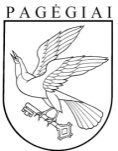 PAGĖGIŲ SAVIVALDYBĖS TARYBASPRENDIMASDĖL PAGĖGIŲ SAVIVALDYBĖS TERITORIJOJE ESANČIŲ KAPINIŲ SĄRAŠO PATVIRTINIMO2023 m. spalio 18 d. Nr. T1-185PagėgiaiEil. Nr.Kapinių pavadinimas (jeigu yra) ir kapinių vieta: gyvenamosios vietovės pavadinimas, seniūnijos (jeigu įsteigta) pavadinimas, adresas (jeigu yra) ar su kapinėmis besiribojančios gatvės (jeigu yra) pavadinimas (jeigu nėra kapinių adreso)Kapinių statusas ir sprendimo dėl kapinių statuso suteikimo priėmimo subjektas, data ir numerisKapinių plotas, hektaraisŽyma apie kapinių žemės sklypo registraciją Nekilnojamojo turto registre (įregistruotas / neįregistruotas). Jeigu įregistruotas, – registracijos data ir unikalus numerisŽyma apie kapinių registraciją Kultūros vertybių registre (registruotos / neregistruotos). Jeigu registruotos, – unikalus kodasKapinių prižiūrėtojo vardas, pavardė, telefono numeris (jeigu prižiūrėtojas – fizinis asmuo) arba pavadinimas, buveinė, darbuotojų, į kuriuos galima kreiptis informacijos, vardai, pavardės ir telefono numeriai (jeigu prižiūrėtojas – juridinis asmuo ar kita organizacija)1234567I. PAGĖGIŲ SENIŪNIJAI. PAGĖGIŲ SENIŪNIJAI. PAGĖGIŲ SENIŪNIJAI. PAGĖGIŲ SENIŪNIJAI. PAGĖGIŲ SENIŪNIJAI. PAGĖGIŲ SENIŪNIJAI. PAGĖGIŲ SENIŪNIJA1.Birštoniškių k. evangelikų liuteronų senosios kapinėsPagėgių sav., Pagėgių sen., Birštoniškių k., Tilžės pl. 2Aneveikiančios0,3557Įregistruotos2017-12-06Unikalus Nr. 4400-4858-2749neregistruotosPagėgių savivaldybės administracijos Pagėgių seniūnijatel. Nr. (8 441) 572942.Birštoniškių k. evangelikų liuteronų senosios kapinėsPagėgių sav., Pagėgių sen., Birštoniškių k., Tilžės pl. 4neveikiančios0,1600Įregistruotos2017-12-06Unikalus Nr. 4400-4858-0054neregistruotosPagėgių savivaldybės administracijos Pagėgių seniūnijatel. Nr. (8 441) 572943.Eisraviškių k. pirmosios (I) evangelikų liuteronų senosios kapinėsPagėgių sav., Pagėgių sen., Eisraviškių k. 14Aneveikiančios0,2162Įregistruotos2017-11-28Unikalus Nr. 4400-4846-2471neregistruotosPagėgių savivaldybės administracijos Pagėgių seniūnijatel. Nr. (8 441) 572944.Eisraviškių k. antrosios (II) evangelikų liuteronų senosios kapinėsPagėgių sav., Pagėgių sen., Eisraviškių k. 15neveikiančios0,3165Įregistruotos2017-11-28Unikalus Nr. 4400-4846-6771neregistruotosPagėgių savivaldybės administracijos Pagėgių seniūnijatel. Nr. (8 441) 572945.Grigolaičių k. evangelikų liuteronų senosios kapinėsPagėgių sav., Pagėgių sen., Grigolaičių k. 1Bneveikiančios0,0477Įregistruotos2017-11-28Unikalus Nr. 4400-4846-2417neregistruotosPagėgių savivaldybės administracijos Pagėgių seniūnijatel. Nr. (8 441) 572946.Gudų k. pirmosios (I) evangelikų liuteronų senosios kapinėsPagėgių sav., Pagėgių sen., Gudų k., Ūkininkų g. 1neveikiančios0,2668Įregistruotos2017-11-28Unikalus Nr. 4400-4846-2493neregistruotosPagėgių savivaldybės administracijos Pagėgių seniūnijatel. Nr. (8 441) 572947.Gudų k. antrosios (II) evangelikų liuteronų senosios kapinėsPagėgių sav., Pagėgių sen., Gudų k., Liepkalnio g. 14neveikiančios0,2333Įregistruotos2017-11-28Unikalus Nr. 4400-4846-2560neregistruotosPagėgių savivaldybės administracijos Pagėgių seniūnijatel. Nr. (8 441) 572948.Jonikaičių k. evangelikų liuteronų senosios kapinėsPagėgių sav., Pagėgių sen., Jonikaičių k., Dvaro g. 12neveikiančios0,3076Įregistruotos2017-11-28Unikalus Nr. 4400-4846-4900neregistruotosPagėgių savivaldybės administracijos Pagėgių seniūnijatel. Nr. (8 441) 572949.Kulmenų k. (Genių k. I) evangelikų liuteronų senosios kapinėsPagėgių sav., Pagėgių sen., Kulmenų k. 1Bneveikiančios0,2600Įregistruotos2017-11-16Unikalus Nr. 4400-4829-1594neregistruotosPagėgių savivaldybės administracijos Pagėgių seniūnijatel. Nr. (8 441) 5729410.Kulmenų k. (Genių k. II) evangelikų liuteronų senosios kapinėsPagėgių sav., Pagėgių sen., Kulmenų k. 1Cneveikiančios0,0711Įregistruotos2017-11-16Unikalus Nr. 4400-4829-6926neregistruotosPagėgių savivaldybės administracijos Pagėgių seniūnijatel. Nr. (8 441) 5729411.Kulmenų k. (Genių k. III) evangelikų liuteronų senosios kapinėsPagėgių sav., Pagėgių sen., Kulmenų k. 1Dneveikiančios0,2015Įregistruotos2017-11-16Unikalus Nr. 4400-4829-1618neregistruotosPagėgių savivaldybės administracijos Pagėgių seniūnijatel. Nr. (8 441) 5729412.Mikytų k. evangelikų liuteronų senosios kapinėsPagėgių sav., Pagėgių sen., Mikytų k. 4Aneveikiančios0,2363Įregistruotos2017-12-06Unikalus Nr. 4400-4857-8570neregistruotosPagėgių savivaldybės administracijos Pagėgių seniūnijatel. Nr. (8 441) 5729413.Pagėgių k. (Pagėgių miesto naujosios kapinės) katalikų – evangelikų liuteronų kapinėsPagėgių sav., Pagėgių sen., Pagėgių k., Pievų g. 1Bbendros, veikiančios1,2968Įregistruotos2014-09-09Unikalus Nr. 4400-3064-3536neregistruotosKapinių prižiūrėtojaLoreta Barauskienėtel. Nr. +3706553512314.Pagėgių miesto (Karių kapinės) evangelikų liuteronų kapinėsPagėgių sav., Pagėgių sen., Pagėgių m., Žemaičių g. 21Aneveikiančios1,2254Įregistruotos2013-04-25Unikalus Nr. 4400-2646-8784registruotosunikalus objektokodas – 11218Pagėgių savivaldybės administracijos Pagėgių seniūnijatel. Nr. (8 441) 5729415.Pagėgių miesto katalikų – evangelikų liuteronų senosios kapinėsPagėgių sav., Pagėgių sen., Pagėgių m., M. Jankaus g. 25bendros, riboto laidojimo2,3883Įregistruotos2015-02-02Unikalus Nr. 4400-3217-4493neregistruotosKapinių prižiūrėtojaLoreta Barauskienėtel. Nr. +3706553512316.Pavilkių k. evangelikų liuteronų senosios kapinėsPagėgių sav., Pagėgių sen., Pavilkių k., Dinkių g. 9Aneveikiančios0,2648Įregistruotos2017-11-28Unikalus Nr. 4400-4846-2656neregistruotosPagėgių savivaldybės administracijos Pagėgių seniūnijatel. Nr. (8 441) 5729417.Piktupėnų k. pirmosios (I) evangelikų liuteronų senosios kapinėsPagėgių sav., Pagėgių sen., Piktupėnų k., Senojo Plento g. 2neveikiančios1,0165Įregistruotos2015-01-14Unikalus Nr. 4400-3196-8599neregistruotosPagėgių savivaldybės administracijos Pagėgių seniūnijatel. Nr. (8 441) 5729418.Piktupėnų k. antrosios (II) evangelikų liuteronų senosios kapinėsPagėgių sav., Pagėgių sen., Piktupėnų k., Senojo plento 10Aneveikiančios0,2507Įregistruotos2017-12-06Unikalus Nr. 4400-4857-8614neregistruotosPagėgių savivaldybės administracijos Pagėgių seniūnijatel. Nr. (8 441) 5729419.Strepeikių k. evangelikų liuteronų senosios kapinėsPagėgių sav., Pagėgių sen., Strepeikių k. 5Bneveikiančios0,0754Įregistruotos2017-12-06Unikalus Nr. 4400-4857-8672neregistruotosPagėgių savivaldybės administracijos Pagėgių seniūnijatel. Nr. (8 441) 5729420.Sūdėnų k. evangelikų liuteronų senosios kapinėsPagėgių sav., Pagėgių sen., Sūdėnų k. 1neveikiančios0,1593Įregistruotos2017-11-28Unikalus Nr. 4400-4846-5952neregistruotosPagėgių savivaldybės administracijos Pagėgių seniūnijatel. Nr. (8 441) 5729421.Vėlaičių k. pirmosios (I) evangelikų liuteronų senosios kapinėsPagėgių sav., Pagėgių sen., Vėlaičių k., Ropkojų g. 2Aneveikiančios0,1431Įregistruotos2017-11-16Unikalus Nr. 4400-4829-5346neregistruotosPagėgių savivaldybės administracijos Pagėgių seniūnijatel. Nr. (8 441) 5729422.Vėlaičių k. antrosios (II) evangelikų liuteronų senosios kapinėsPagėgių sav., Pagėgių sen., Vėlaičių k., Gluosnių g. 13neveikiančios0,1088Įregistruotos2017-11-16Unikalus Nr. 4400-4829-1634neregistruotosPagėgių savivaldybės administracijos Pagėgių seniūnijatel. Nr. (8 441) 5729423.Vidgirių k. evangelikų liuteronų senosios kapinėsPagėgių sav., Pagėgių sen., Vidgirių k., Malūno g. 12Aneveikiančios2,0549Įregistruotos2017-12-06Unikalus Nr. 4400-4857-9700registruotosunikalus objektokodas – 16314Pagėgių savivaldybės administracijos Pagėgių seniūnijatel. Nr. (8 441) 5729424.Vydutaičių k. evangelikų liuteronų kapinėsPagėgių sav., Pagėgių sen., Vydutaičių k. 5Aneveikiančios0,1094Įregistruotos2017-11-16Unikalus Nr. 4400-4829-7134neregistruotosPagėgių savivaldybės administracijos Pagėgių seniūnijatel. Nr. (8 441) 57294II. NATKIŠKIŲ SENIŪNIJAII. NATKIŠKIŲ SENIŪNIJAII. NATKIŠKIŲ SENIŪNIJAII. NATKIŠKIŲ SENIŪNIJAII. NATKIŠKIŲ SENIŪNIJAII. NATKIŠKIŲ SENIŪNIJAII. NATKIŠKIŲ SENIŪNIJA1.Daubarų k. I evangelikų liuteronų kapinėsPagėgių sav., Natkiškių sen., Daubarų k. 1Aneveikiančios0,0415Įregistruotos2019-04-15Unikalus Nr. 4400-5220-3882neregistruotosPagėgių savivaldybės administracijos Natkiškių seniūnijatel. Nr. (8 441) 421402.Daubarų k. II evangelikų liuteronų kapinėsPagėgių sav., Natkiškių sen., Daubarų k. 8Bneveikiančios0,6012Įregistruotos2019-04-15Unikalus Nr. 4400-5220-4690neregistruotosPagėgių savivaldybės administracijos Natkiškių seniūnijatel. Nr. (8 441) 421403.Endrikaičių vs. evangelikų liuteronų kapinėsPagėgių sav., Natkiškių sen., Endrikaičių vs. 1neveikiančios0,2444Įregistruotos2019-05-13Unikalus Nr. 4400-5237-1669neregistruotosPagėgių savivaldybės administracijos Natkiškių seniūnijatel. Nr. (8 441) 421404.Gailiškių vs. evangelikų liuteronų kapinėsPagėgių sav., Natkiškių sen., Gailiškių vs. 1neveikiančios0,4480Įregistruotos2019-05-13Unikalus Nr. 4400-5237-1703neregistruotosPagėgių savivaldybės administracijos Natkiškių seniūnijatel. Nr. (8 441) 421405.Giegždų k. I evangelikų liuteronų kapinėsPagėgių sav., Natkiškių sen., Giegždų k. 2neveikiančios0,1577Įregistruotos2019-04-15Unikalus Nr. 4400-5220-3317neregistruotosPagėgių savivaldybės administracijos Natkiškių seniūnijatel. Nr. (8 441) 421406.Giegždų k. II evangelikų liuteronų kapinėsPagėgių sav., Natkiškių sen., Giegždų k. 3neveikiančios0,1295Įregistruotos2019-04-15Unikalus Nr. 4400-5138-7710neregistruotosPagėgių savivaldybės administracijos Natkiškių seniūnijatel. Nr. (8 441) 421407.Natkiškių k. evangelikų liuteronų kapinėsPagėgių sav., Natkiškių sen., Natkiškių k., Ąžuolo g. 2Aneveikiančios0,2094Įregistruotos2019-04-15Unikalus Nr. 4400-5137-6660neregistruotosPagėgių savivaldybės administracijos Natkiškių seniūnijatel. Nr. (8 441) 421408.Pėteraičių k. evangelikų liuteronų kapinėsPagėgių sav., Natkiškių sen., Pėteraičių k. 7Aneveikiančios0,1735Įregistruotos2019-04-15Unikalus Nr. 4400-5137-6671neregistruotosPagėgių savivaldybės administracijos Natkiškių seniūnijatel. Nr. (8 441) 421409.Ropkojų k. katalikų – evangelikų kapinėsPagėgių sav., Natkiškių sen., Bažnyčios g. 7Abendros, veikiančios0,3670Įregistruotos2014-09-09Unikalus Nr. 4400-3064-3434neregistruotosPagėgių savivaldybės administracijos Natkiškių seniūnijatel. Nr. (8 441) 4214010.Saulių vs. evangelikų liuteronų kapinėsPagėgių sav., Natkiškių sen., Saulių vs. 4neveikiančios0,1459Įregistruotos2019-04-15Unikalus Nr. 4400-5220-4314neregistruotosPagėgių savivaldybės administracijos Natkiškių seniūnijatel. Nr. (8 441) 4214011.Skrodlių vs. I evangelikų liuteronų kapinėsPagėgių sav., Natkiškių sen., Skrodlių vs. 1neveikiančios0,1673Įregistruotos20109-05-13Unikalus Nr. 4400-5137-6650neregistruotosPagėgių savivaldybės administracijos Natkiškių seniūnijatel. Nr. (8 441) 4214012.Skrodlių vs. II evangelikų liuteronų kapinėsPagėgių sav., Natkiškių sen., Skrodlių vs. 2neveikiančios0,2202Įregistruotos20109-05-13Unikalus Nr. 4400-5236-9461neregistruotosPagėgių savivaldybės administracijos Natkiškių seniūnijatel. Nr. (8 441) 4214013.Smukutės k. I evangelikų liuteronų kapinėsPagėgių sav., Natkiškių sen., Smukutės k. 1Aneveikiančios0,2383Įregistruotos2019-04-15Unikalus Nr. 4400-5220-4047neregistruotosPagėgių savivaldybės administracijos Natkiškių seniūnijatel. Nr. (8 441) 4214014.Smukutės k. II evangelikų liuteronų kapinėsPagėgių sav., Natkiškių sen., Smukutės k. 4neveikiančios0,1939Įregistruotos2019-04-15Unikalus Nr. 4400-5220-4103neregistruotosPagėgių savivaldybės administracijos Natkiškių seniūnijatel. Nr. (8 441) 4214015.Šlepų k. evangelikų liuteronų kapinėsPagėgių sav., Natkiškių sen., Šlepų k. 6Aneveikiančios0,0716Įregistruotos2019-04-15Unikalus Nr. 4400-5220-4369neregistruotosPagėgių savivaldybės administracijos Natkiškių seniūnijatel. Nr. (8 441) 4214016.Timsrių k. evangelikų liuteronų kapinėsPagėgių sav., Natkiškių sen., Timsrių k. 4neveikiančios0,2435Įregistruotos2019-04-15Unikalus Nr. 4400-5220-1400neregistruotosPagėgių savivaldybės administracijos Natkiškių seniūnijatel. Nr. (8 441) 4214017.Žemučių k. evangelikų liuteronų kapinėsPagėgių sav., Natkiškių sen., Žemučių k. 2neveikiančios0,2794Įregistruotos2019-04-15Unikalus Nr. 4400-5220-6563neregistruotosPagėgių savivaldybės administracijos Natkiškių seniūnijatel. Nr. (8 441) 42140III. STONIŠKIŲ SENIŪNIJAIII. STONIŠKIŲ SENIŪNIJAIII. STONIŠKIŲ SENIŪNIJAIII. STONIŠKIŲ SENIŪNIJAIII. STONIŠKIŲ SENIŪNIJAIII. STONIŠKIŲ SENIŪNIJAIII. STONIŠKIŲ SENIŪNIJA1.Aleknų k. (Tutlių k.) evangelikų liuteronų senosios kapinėsPagėgių sav., Stoniškių sen., Aleknų k. 9Aneveikiančios0,0219Įregistruotos2019-11-06Unikalus Nr. 4400-5329-5960neregistruotosPagėgių savivaldybės administracijos Stoniškių seniūnijatel. Nr. (8 441) 417392.Mažaičių k. evangelikų liuteronų senosios kapinėsPagėgių sav., Stoniškių sen., Mažaičių k., Aleknų kel. 1neveikiančios0,0865Įregistruotos2019-11-14Unikalus Nr. 4400-5329-5948neregistruotosPagėgių savivaldybės administracijos Stoniškių seniūnijatel. Nr. (8 441) 417393.Naujapievių k. evangelikų liuteronų senosios kapinėsPagėgių sav., Stoniškių sen., Naujapievių k. 3neveikiančios0,1370Įregistruotos2019-11-06Unikalus Nr. 4400-5329-5846neregistruotosPagėgių savivaldybės administracijos Stoniškių seniūnijatel. Nr. (8 441) 417394.Pageldynių k. evangelikų liuteronų senosios kapinėsPagėgių sav., Stoniškių sen., Pageldynių k. 1Cneveikiančios0,2256Įregistruotos2019-11-29Unikalus Nr. 4400-5341-2056neregistruotosPagėgių savivaldybės administracijos Stoniškių seniūnijatel. Nr. (8 441) 417395.Pakamonių k. evangelikų liuteronų senosios kapinėsPagėgių sav., Stoniškių sen., Pakamonių k., Kamanos g. 1Aneveikiančios0,2048Įregistruotos2020-01-23Unikalus Nr. 4400-5369-8812neregistruotosPagėgių savivaldybės administracijos Stoniškių seniūnijatel. Nr. (8 441) 417396.Plaškių k. evangelikų liuteronų senosios kapinėsPagėgių sav., Stoniškių sen., Plaškių k., Pasienio g. 2Dneveikiančios0,3333Įregistruotos2019-11-29Unikalus Nr. 4400-5341-2023neregistruotosPagėgių savivaldybės administracijos Stoniškių seniūnijatel. Nr. (8 441) 417397.Plaškių k. I (kaimo centre prie bažnyčios) evangelikų liuteronų senosios kapinėsPagėgių sav., Stoniškių sen., Plaškių k., Gėgės g. 17Aneveikiančios0,1250Įregistruotos2019-12-17Unikalus Nr. 4400-5357-3792neregistruotosPagėgių savivaldybės administracijos Stoniškių seniūnijatel. Nr. (8 441) 417398.Rėžių k. evangelikų liuteronų senosios kapinėsPagėgių sav., Stoniškių sen., Rėžių k. 3neveikiančios0,2092Įregistruotos2019-11-14Unikalus Nr. 4400-5329-5939neregistruotosPagėgių savivaldybės administracijos Stoniškių seniūnijatel. Nr. (8 441) 417399.Rukų k. katalikų – evangelikų liuteronų kapinės (bendros)Pagėgių sav., Stoniškių sen., Saulėlydžio g. 7Abendros, riboto laidojimo0,6404Įregistruotos2014-09-09Unikalus Nr. 4400-3064-3419neregistruotosKapinių prižiūrėtojaPetrė Genutytė tel.Nr. +3706487926010.Rukų k. katalikų – evangelikų liuteronų kapinės (bendros) naujosios kapinėsPagėgių sav., Stoniškių sen., Saulėlydžio 7Bbendros, veikiančios1,4117Įregistruotos2015-05-27Unikalus Nr. 4400-3834-9060neregistruotosKapinių prižiūrėtojaPetrė Genutytė tel.Nr. +3706487926011.Spengių k. I evangelikų liuteronų senosios kapinėsPagėgių sav., Stoniškių sen., Spengių k. 1Aneveikiančios0,4397Įregistruotos2019-11-29Unikalus Nr. 4400-5341-2901neregistruotosPagėgių savivaldybės administracijos Stoniškių seniūnijatel. Nr. (8 441) 4173912.Spengių k. II evangelikų liuteronų senosios kapinėsPagėgių sav., Stoniškių sen., Spengių k. 6neveikiančios0,0919Įregistruotos2019-11-14Unikalus Nr. 4400-5329-3322neregistruotosPagėgių savivaldybės administracijos Stoniškių seniūnijatel. Nr. (8 441) 4173913.Stoniškių k. I evangelikų liuteronų senosios kapinėsPagėgių sav., Stoniškių sen., Stoniškių k., Klaipėdos g. 8Aneveikiančios0,1778Įregistruotos2020-01-23Unikalus Nr. 4400-5370-0073neregistruotosPagėgių savivaldybės administracijos Stoniškių seniūnijatel. Nr. (8 441) 4173914.Stoniškių k. II evangelikų liuteronų senosios kapinėsPagėgių sav., Stoniškių sen., Stoniškių k., Klaipėdos g. 36Aneveikiančios0,7528Įregistruotos2020-01-23Unikalus Nr. 4400-5370-1050neregistruotosPagėgių savivaldybės administracijos Stoniškių seniūnijatel. Nr. (8 441) 4173915.Stumbragirių k. evangelikų liuteronų senosios kapinėsPagėgių sav., Stoniškių sen., Stumbragirių k. 6Aneveikiančios0,1264Įregistruotos2019-11-29Unikalus Nr. 4400-5341-2956neregistruotosPagėgių savivaldybės administracijos Stoniškių seniūnijatel. Nr. (8 441) 4173916.Stumbragirių k. I evangelikų liuteronų senosios kapinėsPagėgių sav., Stoniškių sen., Stumbragirių k. 9neveikiančios0,0959Įregistruotos2019-12-30Unikalus Nr. 4400-5353-3941neregistruotosPagėgių savivaldybės administracijos Stoniškių seniūnijatel. Nr. (8 441) 4173917.Šunelių k. evangelikų liuteronų senosios kapinėsPagėgių sav., Stoniškių sen., Šunelių k. 3neveikiančios0,1520Įregistruotos2019-11-29Unikalus Nr. 4400-5354-3546neregistruotosPagėgių savivaldybės administracijos Stoniškių seniūnijatel. Nr. (8 441) 41739IV. LUMPĖNŲ SENIŪNIJAIV. LUMPĖNŲ SENIŪNIJAIV. LUMPĖNŲ SENIŪNIJAIV. LUMPĖNŲ SENIŪNIJAIV. LUMPĖNŲ SENIŪNIJAIV. LUMPĖNŲ SENIŪNIJAIV. LUMPĖNŲ SENIŪNIJA1.Bardėnų k. evangelikų liuteronų senosios kapinėsPagėgių sav., Lumpėnų sen., Bardėnų k., Rambyno g. 2Aneveikiančios0,1771Įregistruotos 2018-05-03Unikalus Nr. 4400-5010-1927registruotosunikalus objekto kodas – 39027Pagėgių savivaldybės administracijos Lumpėnų seniūnijatel. Nr. (8 441) 700272.Kerkutviečių kapinynas, vadinamas Maro kalnuPagėgių sav., Lumpėnų sen., Kerkutviečių k., Gluosnių g. 1Cneveikiančios0,9746Įregistruotos2018-05-03Unikalus Nr. 4400-5010-3865registruotosunikalus objekto kodas – 2520Pagėgių savivaldybės administracijos Lumpėnų seniūnijatel. Nr. (8 441) 700273.Kerkutviečių k. evangelikų liuteronų senosios kapinėsPagėgių sav., Lumpėnų sen., Kerkutviečių k., Gluosnių g. 1Bneveikiančios0,2414Įregistruotos2018-05-22Unikalus Nr. 4400-5021-6727neregistruotosPagėgių savivaldybės administracijos Lumpėnų seniūnijatel. Nr. (8 441) 700274.Lumpėnų k. evangelikų liuteronų senosios kapinėsPagėgių sav., Lumpėnų sen., Lumpėnų k., Miško g. 1Bneveikiančios0,2615Įregistruotos2018-05-03Unikalus Nr. 4400-5010-1905registruotosunikalus objekto kodas – 39025Pagėgių savivaldybės administracijos Lumpėnų seniūnijatel. Nr. (8 441) 700275.Nepertlaukių k. evangelikų liuteronų senosios kapinėsPagėgių sav., Lumpėnų sen., Nepertlaukių k. 3neveikiančios0,2400Įregistruotos2018-05-22Unikalus Nr. 4400-5021-4854neregistruotosPagėgių savivaldybės administracijos Lumpėnų seniūnijatel. Nr. (8 441) 700276.Pempynės k. (vadinamos Palumpių, Jogaudų kaimų) evangelikų liuteronų senosios kapinėsPagėgių sav., Lumpėnų sen., Pempynės k. 2Aneveikiančios0,2001Įregistruotos2018-02-21Unikalus Nr. 4400-4937-1026neregistruotosPagėgių savivaldybės administracijos Lumpėnų seniūnijatel. Nr. (8 441) 700277.Sodėnų, Šilinės kapinynasPagėgių sav., Lumpėnų sen., Sodėnų k. 1neveikiančios1,4779Įregistruotos2018-04-10Unikalus Nr. 4400-4992-7399registruotosunikalus objekto kodas – 16313Pagėgių savivaldybės administracijos Lumpėnų seniūnijatel. Nr. (8 441) 700278.Sodėnų k. evangelikų liuteronų senosios kapinėsPagėgių sav., Lumpėnų sen., Sodėnų k. 2neveikiančios0,3966Įregistruotos2018-05-22Unikalus Nr. 4400-5021-7888neregistruotosPagėgių savivaldybės administracijos Lumpėnų seniūnijatel. Nr. (8 441) 700279.Strazdų k. evangelikų liuteronų senosios kapinėsPagėgių sav., Lumpėnų sen., Strazdų k. 1Bneveikiančios0,0500Įregistruotos2018-05-22Unikalus Nr. 4400-5021-6738neregistruotosPagėgių savivaldybės administracijos Lumpėnų seniūnijatel. Nr. (8 441) 7002710.Strazdų, Ječiškių kaimų evangelikų liuteronų senosios kapinės, Strazdų, Ječiškių kapinynasPagėgių sav., Lumpėnų sen., Strazdų k. 1Aneveikiančios0,1482Įregistruotos2018-04-10Unikalus Nr. 4400-4992-7444registruotosunikalus objekto kodas – 38538 ir 26020Pagėgių savivaldybės administracijos Lumpėnų seniūnijatel. Nr. (8 441) 7002711.Šakininkų k. evangelikų liuteronų senosios kapinėsPagėgių sav., Lumpėnų sen., Šakininkų k., Šakininkų g. 2Aneveikiančios0,2403Įregistruotos2018-05-22Unikalus nr. 4400-5021-9240neregistruotosPagėgių savivaldybės administracijos Lumpėnų seniūnijatel. Nr. (8 441) 7002712.Trakininkų k. I evangelikų liuteronų senosios kapinėsPagėgių sav., Lumpėnų sen., Trakininkų k., Uosių g. 1Aneveikiančios0,2674Įregistruotos2018-05-22Unikalus Nr. 4400-5021-9273neregistruotosPagėgių savivaldybės administracijos Lumpėnų seniūnijos seniūnastel. Nr. (8 441) 70027V. VILKYŠKIŲ SENIŪNIJAV. VILKYŠKIŲ SENIŪNIJAV. VILKYŠKIŲ SENIŪNIJAV. VILKYŠKIŲ SENIŪNIJAV. VILKYŠKIŲ SENIŪNIJAV. VILKYŠKIŲ SENIŪNIJAV. VILKYŠKIŲ SENIŪNIJA1.Adomiškių k. (vadinamos Aušgirių k.) katalikų-evangelikų liuteronų senosios kapinės Pagėgių sav., Vilkyškių sen., Adomiškių k. 5Bendros, neveikiančios0,1593Įregistruotos2019-09-16unikalus Nr. 4400-5270-1654neregistruotosPagėgių savivaldybės administracijos Vilkyškių seniūnijatel. Nr. (8 441) 553822.Baltupėnų k. evangelikų liuteronų senosios kapinėsPagėgių sav., Vilkyškių sen., Baltupėnų k. 5neveikiančios0,1346Įregistruotos2019-09-16unikalus Nr. 4400-5257-9281neregistruotosPagėgių savivaldybės administracijos Vilkyškių seniūnijatel. Nr. (8 441) 553823.Kalvaičių k. evangelikų liuteronų senosios kapinėsPagėgių sav., Vilkyškių sen., Kalvaičių k. 1neveikiančios0,5626Įregistruotos2018-05-03Unikalus Nr. 4400-5010-1949neregistruotosPagėgių savivaldybės administracijos Vilkyškių seniūnijatel. Nr. (8 441) 553824.Keleriškių, Opstainėlių kaimų evangelikų liuteronų senosios kapinėsPagėgių sav., Vilkyškių sen., Keleriškių k. 5Bneveikiančios0,3440Įregistruotos2018-03-19Unikalus Nr. 4400-4936-9636registruotosunikalus objekto kodas – 38669Pagėgių savivaldybės administracijos Vilkyškių seniūnijatel. Nr. (8 441) 553825.Kriokiškių k. evangelikų liuteronų senosios kapinėsPagėgių sav., Vilkyškių sen., Kriokiškių k., Pajūrio g. 26Aneveikiančios0,1542Įregistruotos2019-09-16Unikalus nr. 4400-5158-6615neregistruotosPagėgių savivaldybės administracijos Vilkyškių seniūnijatel. Nr. (8 441) 553826.Lindikų k. evangelikų liuteronų senosios kapinėsPagėgių sav., Vilkyškių sen., Lindikų k. 3neveikiančios0,4308Įregistruotos2019-09-16Unikalus Nr. 4400-5189-6810neregistruotosPagėgių savivaldybės administracijos Vilkyškių seniūnijatel. Nr. (8 441) 553827.Mažrimaičių evangelikų liuteronų senosios kapinėsPagėgių sav., Vilkyškių sen., Mažrimaičių k. 10neveikiančios0,0966Įregistruotos2018-02-21Unikalus Nr. 4400-4937-1004neregistruotosPagėgių savivaldybės administracijos Vilkyškių seniūnijatel. Nr. (8 441) 553828.Mociškių k. evangelikų liuteronų senosios kapinėsPagėgių sav., Vilkyškių sen., Mociškių k., Jūros g. 9neveikiančios0,1413Įregistruotos2019-09-16Unikalus Nr. 4400-5194-2944neregistruotosPagėgių savivaldybės administracijos Vilkyškių seniūnijatel. Nr. (8 441) 553829.Nausėdų k. evangelikų liuteronų senosios kapinėsPagėgių sav., Vilkyškių sen., Nausėdų k. 7neveikiančios0,1163Įregistruotos2020-02-27Unikalus Nr. 4400-5184-7980neregistruotosPagėgių savivaldybės administracijos Vilkyškių seniūnijatel. Nr. (8 441) 5538210.Opstainio k. evangelikų liuteronų senosios kapinėsPagėgių sav., Vilkyškių sen., Opstainio k., Jūros g. 2Aneveikiančios1,2934Įregistruotos2018-02-21Unikalus Nr. 4400-4937-1066registruotosunikalus objekto kodas – 38670Pagėgių savivaldybės administracijos Vilkyškių seniūnijatel. Nr. (8 441) 5538211.Pagenaičių k. evangelikų liuteronų senosios kapinėsPagėgių sav., Vilkyškių sen., Pagenaičių k. 13neveikiančios0,1226Įregistruotos2019-08-29Unikalus Nr. 4400-5189-6785neregistruotosPagėgių savivaldybės administracijos Vilkyškių seniūnijatel. Nr. (8 441) 5538212.Sokaičių k. I evangelikų liuteronų senosios kapinėsPagėgių sav., Vilkyškių sen., Sokaičių k. 13neveikiančios0,0874Įregistruotos2019-08-02Unikalus Nr. 4400-5189-6741neregistruotosPagėgių savivaldybės administracijos Vilkyškių seniūnijatel. Nr. (8 441) 5538213.Stygliškių k. evangelikų liuteronų senosios kapinėsPagėgių sav., Vilkyškių sen., Stygliškių k. 7Aneveikiančios0,0973Įregistruotos2020-02-27Unikalus Nr. 4400-5188-9548neregistruotosPagėgių savivaldybės administracijos Vilkyškių seniūnijatel. Nr. (8 441) 5538214.Šereiklaukio kapinynas, vadinamas MilžinkapiuPagėgių sav., Vilkyškių sen., Šereitlaukio k. 2Aneveikiančios1,6617Įregistruotos2018-02-21Unikalus Nr. 4400-4937-0729registruotosunikalus objekto kodas – 16388Pagėgių savivaldybės administracijos Vilkyškių seniūnijatel. Nr. (8 441) 5538215.Šereitlaukio k. evangelikų liuteronų pirmosios senosios kapinėsPagėgių sav., Vilkyškių sen., Šereitlaukio k. 8A neveikiančios0,2792Įregistruotos2018-02-21Unikalus Nr. 4400-4937-1180registruotosunikalus objekto kodas – 38642Pagėgių savivaldybės administracijos Vilkyškių seniūnijatel. Nr. (8 441) 5538216.Šereitlaukio k. evangelikų liuteronų senosios kapinėsPagėgių sav., Vilkyškių sen., Šereitlaukio k. 13neveikiančios0,1529Įregistruotos2018-03-19Unikalus Nr. 4400-4967-2931registruotosunikalus objekto kodas – 38643Pagėgių savivaldybės administracijos Vilkyškių seniūnijatel. Nr. (8 441) 5538217.Vartūliškių k. evangelikų liuteronų senosios kapinėsPagėgių sav., Vilkyškių sen., Vartūliškių k. 2Aneveikiančios0,1509Įregistruotos2018-02-21Unikalus Nr. 4400-4937-1226neregistruotosPagėgių savivaldybės administracijos Vilkyškių seniūnijatel. Nr. (8 441) 5538218.Vėžininkų k. evangelikų liuteronų senosios kapinėsPagėgių sav., Vilkyškių sen., Vėžininkų k., Pušyno g. 6neveikiančios0,1533Įregistruotos2019-09-16Unikalus Nr. 4400-5257-8184neregistruotosPagėgių savivaldybės administracijos Vilkyškių seniūnijatel. Nr. (8 441) 5538219.Vilkyškių evangelikų liuteronų trečiosios senosios kapinėsPagėgių sav., Vilkyškių sen., Vilkyškių mstl., Johaneso Bobrovskio g. 79Bendros, riboto laidojimo1,2871Įregistruotos2015-02-02Unikalus Nr. 4400-3217-4839registruotosunikalus objekto kodas – 38752Kapinių prižiūrėtojaAngelė Juškevičienė tel. Nr. +3706854159920.Vilkyškių naujosios kapinėsPagėgių sav., Vilkyškių sen., Vilkyškių mstl., Johaneso Bobrovskio g. 81veikiančios2,2705Įregistruotos2015-01-14Unikalus Nr. 4400-3197-1781neregistruotosKapinių prižiūrėtojaAngelė Juškevičienė tel. Nr. +3706854159921.Vilkyškių evangelikų liuteronų antrosios senosios kapinės (Žaliakalnio)Pagėgių sav., Vilkyškių sen., Vilkyškių mstl., Johaneso Bobrovskio g. 2Aneveikiančios0,5199Įregistruotos2018-02-21Unikalus Nr. 4400-4939-0154registruotosunikalus objekto kodas – 38748Pagėgių savivaldybės administracijos Vilkyškių seniūnijatel. Nr. (8 441) 5538222.Vilkyškių evangelikų liuteronų pirmosios senosios kapinėsPagėgių sav., Vilkyškių sen., Vilkyškių mstl., Šereikos g. 9Aneveikiančios0,6306Įregistruotos2018-02-21Unikalus Nr. 4400-4937-0872registruotosunikalus objekto kodas – 12566Pagėgių savivaldybės administracijos Vilkyškių seniūnijatel. Nr. (8 441) 5538223.Vilkyškių dvaro savininkų Dreslerių kapaiPagėgių sav., Vilkyškių sen., Vilkyškių mstl., Šereikos g. 24neveikiančios1,3696Įregistruotos2018-02-21Unikalus Nr. 4400-4937-0950registruotosunikalus objekto kodas – 38753Pagėgių savivaldybės administracijos Vilkyškių seniūnijatel. Nr. (8 441) 5538224.Vilkyškių evangelikų liuteronų ketvirtosios senosios kapinėsPagėgių sav., Vilkyškių sen., Vilkyškių mstl., Šereikos g. 26neveikiančios0,1806Įregistruotos2019-05-13Unikalus Nr. 4400-5236-9494registruotosunikalus objekto kodas – 38750Pagėgių savivaldybės administracijos Vilkyškių seniūnijatel. Nr. (8 441) 5538225.Žagmantų k. evangelikų liuteronų senosios kapinėsPagėgių sav., Vilkyškių sen., Žagmantėlių k. 1neveikiančios0,0646Įregistruotos2019-08-02Unikalus Nr. 4400-5189-5644neregistruotosPagėgių savivaldybės administracijos Vilkyškių seniūnijatel. Nr. (8 441) 5538226.Žagmantų k. evangelikų liuteronų senosios kapinėsPagėgių sav., Vilkyškių sen., Žagmantėlių k. 2neveikiančios0,1415Įregistruotos2019-09-16Unikalus Nr. 4400-5189-6774neregistruotosPagėgių savivaldybės administracijos Vilkyškių seniūnijatel. Nr. (8 441) 55382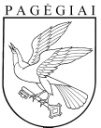 PAGĖGIŲ SAVIVALDYBĖS TARYBASPRENDIMASDĖL PAGĖGIŲ SAVIVALDYBĖS TERITORIJOJE ESANČIŲ KAPINIŲ SĄRAŠO SUDARYMO IR SKELBIMO SAVIVALDYBĖS INTERNETO SVETAINĖJE TVARKOS APRAŠO PATVIRTINIMO 2021 m. balandžio 29 d. Nr. T-101PagėgiaiEil. Nr.Kapinių pavadinimas (jeigu yra) ir kapinių vieta: gyvenamosios vietovės pavadinimas, seniūnijos (jeigu įsteigta) pavadinimas, adresas (jeigu yra) ar su kapinėmis besiribojančios gatvės (jeigu yra) pavadinimas (jeigu nėra kapinių adreso)Kapinių statusas: veikiančios, riboto laidojimo ar neveikiančiosKapinių plotas, hektaraisŽyma apie kapinių žemės sklypo registraciją Nekilnojamojo turto registre (įregistruotas / neįregistruotas). Jeigu įregistruotas, – registracijos data ir unikalus numerisŽyma apie kapinių registraciją Kultūros vertybių registre (registruotos / neregistruotos). Jeigu registruotos, – unikalus kodasKapinių prižiūrėtojo vardas, pavardė, telefono numeris (jeigu prižiūrėtojas – fizinis asmuo) arba pavadinimas, buveinė, darbuotojų, į kuriuos galima kreiptis informacijos, vardai, pavardės ir telefono numeriai (jeigu prižiūrėtojas – juridinis asmuo ar kita organizacija)1234567